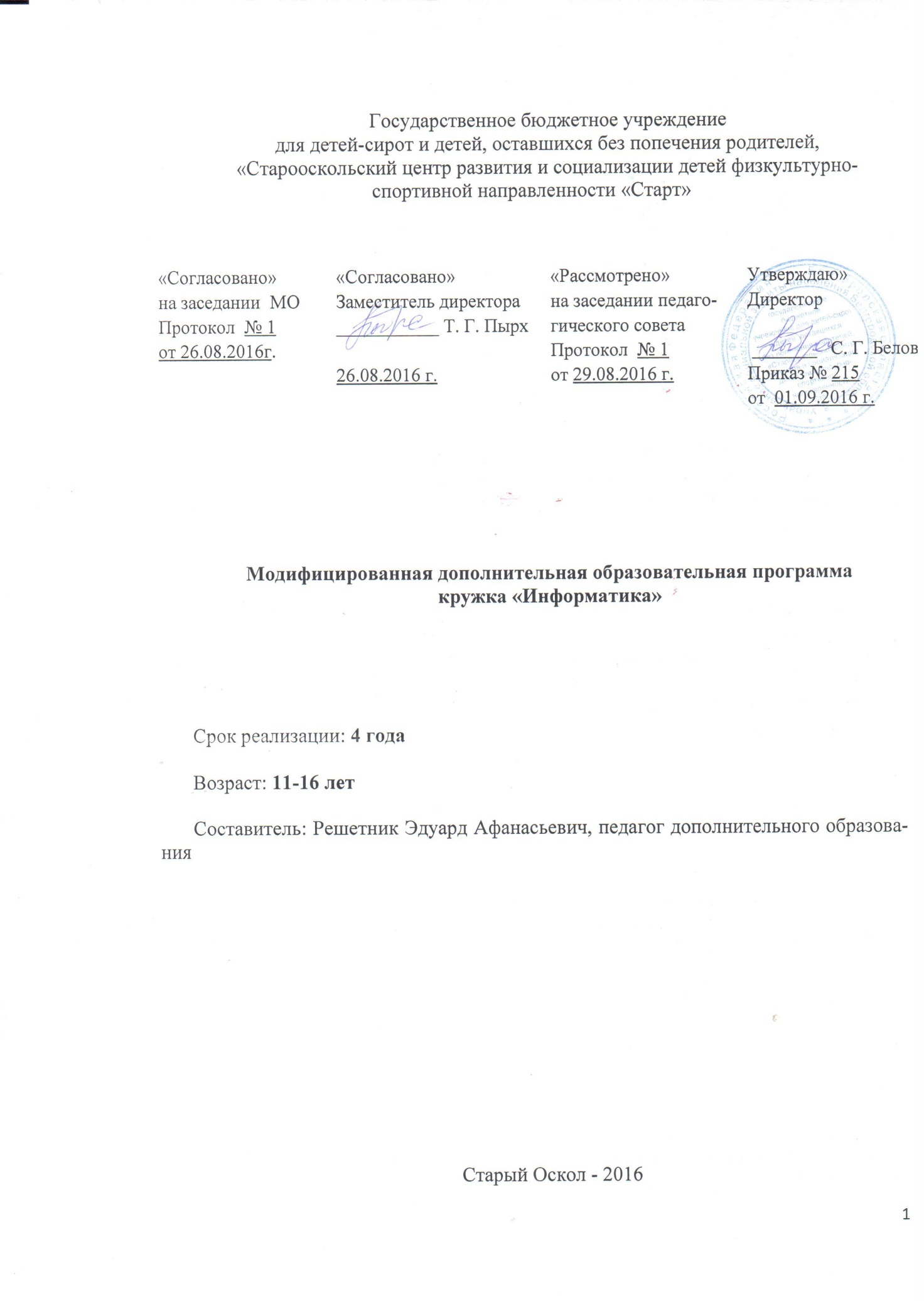 Пояснительная запискаМодифицированная дополнительная образовательная программа кружка «Информатика» реализуется в рамках научно-технической направленности. Программа рассчитана на детей в возрасте от 11-16 лет. Срок реализации программы: 4 года. Занятия творческого объединения «Информатика» направлены на формирование у детей знаний, умений и навыков, способствующих социальной адаптации и  повышению уровня общего развития воспитанника.Цель программы — обеспечить прочное и сознательное овладение воспитанниками основами знаний о процессах получения, преобразования, хранения и использования информации и на этой основе раскрыть учащимся роль информатики в формировании современной научной картины мира, значение информационных технологий в развитии современного общества, привить учащимся навыки сознательного и рационального использования персонального компьютера в своей учебной и последующей профессиональной деятельности.Основными задачами курса являются:• познакомить воспитанников с понятиями система, информация, модель, алгоритм и их ролью в формировании современной картины мира;•   раскрыть  общие  закономерности  информационных  процессов  в  природе,  обществе технических системах;•   сформировать  умение   организовать  поиск  информации,   необходимой  для  решения поставленной задачи;•  сформировать умение планировать структуру действий, необходимых для достижения заданной цели, при помощи фиксированного набора средств;• сформировать навыки поиска, обработки, хранения информации посредством современных компьютерных технологий для решения учебных задач, а в будущем и в профессиональной деятельности;•   выработать   потребность   обращаться   к  компьютеру   при   решении   задач  из  любой предметной области, базирующуюся на осознанном владении информационными технологиями и навыках взаимодействия с компьютером.Программа рассчитана на 4 года обучения для детей в возрасте 11-15 лет: 1-й год обучения  – 70 часов, 2-й год обучения  – 142 часа, 3-й год обучения – 216 часов, 4-й год обучения – 216 часов. Для каждого года обучения определены цели и задачи. Программа актуальна, так как выпускник организации для детей-сирот и детей, оставшихся без попечения родителей, выйдя из стен учреждения должен уметь справляться с трудностями, находить разумный выход из сложной жизненной ситуации, быть общительным, владеть устойчивыми навыками обращения с современными техническими средствами обработки информации.    Построение учебного процессаПрограмма составлена по принципу последовательного усложнения выполнения задания, как в целом по курсу от раздела к разделу, так и внутри каждого раздела. В процессе обучения возможны корректировки сложности заданий и внесения изменений, исходя из навыка обучающихся и степени усвоения ими учебного материала. Таким образом, по Программе могут заниматься обучающиеся разного возраста. Принципы реализации Программы:систематичность;последовательность;доступность.Методы реализации Программы: - метод наглядности – используется во всех видах деятельности на занятиях;- практический метод – необходим при выполнении заданий и разработки воспитанниками собственных проектов;- словесный метод - заключается в том, что теоретические знания преподносятся в форме беседы, которая сопровождается показом и приемов работы и ответов на вопросы;- метод проектов.  Применение этих методов способствует реализации следующих дидактических функций:образовательная функция -  предполагает знакомство воспитанников с основными технологическими знаниями, умениями и терминологией;воспитательная функция - состоит в развитии личностных качеств (деловитости, предприимчивости, ответственности), что позволит воспитанникам реализовать свои интересы и способности, приучит к ответственности за результаты своего труда, сформирует убеждения, что успех в деле зависит от личного вклада каждого;развивающая функция - состоит в возможностях применения технологических знаний и умений для анализа и решения практических задач, целью этой функции служит развитие сенсорики, пространственного воображения, технического и логического мышления.Программа включает в себя следующие разделы: «Информация и информационные процессы», «Компьютер», «Информационные технологии». Обучение по разделу «Информация и информационные процессы» позволит овладеть основными понятиями информатики. Познакомит с общими сведениями об информации, информационных процессах, информационной картине мира, информационном обществе, информационной культуре. Сформирует умение пользоваться современными электронными средствами коммуникации. А также поможет овладеть практическими навыками технологии получения, передачи, преобразования, хранения и использования информации.Обучение по разделу «Компьютер» позволит развить способности творческой направленности, сориентирует детей в предметно-практической деятельности через освоение ими функционального устройства компьютера, магистрально-модульного принципа построения компьютера, периферийных устройств и внутренних элементов компьютера, программного принципа управления компьютером. Различные темы раздела помогут развить у детей сообразительность и интуитивную ориентировку при изучении электронных устройств широкого использования. Обучение по разделу «Информационные технологии» позволит узнать различные виды программных продуктов, общие правила их построения, научит принципам самостоятельного изучения и использования программных продуктов. 	1.   Технологии обработки текста и графикиОсновные понятия: текстовый редактор, графический редактор.Текстовый редактор: назначение, основные функции. Редактирование и форматирование текста. Выбор шрифта. Различные форматы текстовых файлов (документов). Кодировки русских букв. Параметры печати.Графические редакторы. Основные инструменты, операции. Палитры цветов. Создание и редактирование изображений. Различные форматы графических файлов. Печать графических файлов.Практические работы:1.  Редактирование и форматирование заданного текста, выбор параметров шрифта.2.  Преобразование формата текстового файла (документа).3.  Редактирование  заданного  изображения   с   использованием  различных   инструментов   и операций.4.  Преобразование формата графического файла и его палитры цветов.5.  Распечатка текстового или графического файла на принтере с заданными параметрами печати.2.   Технология обработки числовой информацииОсновные понятия: электронные таблицы, адрес ячейки, типы и формат данных, стандартные функции.Электронные таблицы: назначение, основные функции, настройка таблиц. Структура электронных таблиц (строка, столбец, ячейка). Типы (числа, формулы, текст) и формат данных. Вычисления с использованием стандартных функций. Редактирование структуры таблицы. Построение диаграмм. Использование электронных таблиц для решения задач.Практические работы:1.  Ввод данных и вычисления в электронной таблице.2.  Решение задачи на построение графика в электронных таблицах.3. Технология хранения, поиска и сортировки информации Основные понятия: базы данных, таблица, картотека, управление базой данных. Систематизация и хранение информации. Базы данных, принципы их построения и функционирования.   Представление   о   системах  управления  базами  данных   (СУБД).   Форма представления баз данных (таблица, картотека). Ввод и редактирование записей. Сортировка и поиск записей. Изменение структуры базы данных. Практические работы:1. Ввод и редактирование записей в базе данных.2. Изменение структуры базы данных.3. Сортировка записей в заданной базе данных.4. Поиск записей в заданной базе данных.5. Создание базы данных «Записная книжка».4.   Мультимедийные технологииОсновные понятия: дисковод СD-RОМ, звуковая карта, регулятор уровня, лазерный проигрыватель, фонограф, универсальный проигрыватель.Принципы и способы использования мультимедийных технологий. Основные требования к аппаратной части компьютера.Практические работы:1. Использование программам мультимедиа.2. Создание и редактирование файлов звукозаписи.3. Вставка мультимедийных объектов в документы.5.   Компьютерные коммуникацииОсновные понятия: компьютерные сети, модем, электронная почта, телеконференции, файловый архив, технология, World Wide Web, Интернет.Передача информации. Линии связи, их основные компоненты и характеристики. Компьютерные телекоммуникации: назначение, структура, ресурсы.Локальные и глобальные компьютерные сети. Основные услуги компьютерных сетей: электронная почта, телеконференции, файловые архивы. Гипертекст. Основы технологии еЬ. Сеть Интернет. Информационные ресурсы. Поиск информации.Практические работы:1.  Передача и получение сообщений по электронной почте.2.  Поиск информации в глобальной сети Интернет.Также Программа рассчитана на индивидуальную работу с обучающимися с ОВЗ, для которых разрабатывается индивидуальный образовательный маршрут.  Это персональный путь реализации интеллектуального, эмоционального, духовного потенциала личности обучающегося. Индивидуальный подход предполагает управление развитием обучающегося, основанное на глубоком, многогранном изучении и понимании сложности его внутреннего мира, социальных условий жизни. Дифференцированный подход обеспечивается подбором вариативных заданий по одной теме, иными словами, разнообразием содержания при общей цели. Каждое занятие реализует основные психологические потребности воспитанника и обеспечивает успешную деятельность всех детей.Формы и методы организации занятии – игра, проблемно-деловые ситуации, конкурсы, соревнования, практическая деятельность детей, коллективно-творческие проекты. Содержание каждого занятия включает в себя материал по формированию у детей навыков личной безопасности. Контроль и учет знаний, умений и навыков обучающихся осуществляется педагогом путем устного и письменного опросов, тестирования, выполения практических заданий. Поскольку основная задача занятий – формирование у обучающихся практических умений, то оценка результатов проводится более дифференцированно, оценивается не только сам факт выполнения задания, но и качество. Для определения уровня усвоения Программы проводятся промежуточная и итоговая аттестации.          Промежуточная аттестация обучающихся  проводится  по итогам каждого года обучения 2 раза в год в периоды с 20 по 31 декабря и с 20 по 31 мая текущего учебного  года, включает в себя проверку теоретических знаний и практических умений и навыков. Промежуточная аттестация проводится в следующих формах:  творческие и самостоятельные работы репродуктивного характера; выставки; срезовые работы;  вопросники, тестирование;  защита творческих работ, проектов; конференция.            Итоговая аттестация проводится по окончанию изучения полного курса Программы, включает в себя проверку теоретических знаний и практических умений и навыков. Итоговая аттестация проводится в следующих формах:  творческие и самостоятельные работы репродуктивного характера; выставки; срезовые работы;  вопросники, тестирование;  защита творческих работ, проектов; конференция.            Результаты промежуточной и итоговой аттестаций оформляются протоколами.Учебно-тематический план1-й год обучения	В процессе обучения воспитанники первого года обучения должны: I.         Информация и информационные процессы• понимать и правильно применять на бытовом уровне понятий «информация»,  приводить примеры передачи, хранения и обработки информации в деятельности человека, в живой природе, обществе, технике;приводить примеры древних и современных информационных носителей;II.       Компьютеропределять устройство компьютера (основные и подключаемые) и выполняемые ими функции;запускать на выполнение программу, работать с ней, закрывать программу;уметь  работать  с  файлами  (создавать,  копировать,  переименовывать);вводить информацию в компьютер с помощью клавиатуры и мыши;выполнять арифметические вычисления с помощью программы Калькулятор;соблюдать правила техники безопасности, технической эксплуатации и сохранности информации при работе на компьютере.III.      Информационные технологии1.   Технологии обработки текста и графики•  уметь применять текстовый редактор для набора, редактирования и форматирования простейших текстов;2.   Технология обработки графической информации• уметь применять графический редактор для создания и редактирования изображений.3.   Технология обработки числовой информации (электронные таблицы)• иметь представление о работе с электронными таблицами;• уметь выполнять простейшие примеры решаемых с помощью электронных таблиц.2-й год обучения	В процессе обучения воспитанники второго года обучения должны: I.         Информация и информационные процессы•  приводить примеры получения, передачи и обработки информации в деятельности человека, живой природе, обществе и технике;• иметь представление об информационных основах процессов управления.II.       Компьютер• знать общую функциональную схему компьютера;• знать назначение и основные характеристики устройств компьютера;•   уметь  работать  с  файлами  (создавать,  копировать,  переименовывать,  осуществлять поиск);• уметь работать с носителями информации;• уметь вводить и выводить данные;• уметь перечислять состав и назначение программного обеспечения компьютера;•  соблюдать правила техники безопасности, технической эксплуатации и сохранности информации при работе на компьютере.III.      Информационные технологии1.   Технологии обработки текста и графики•  уметь применять текстовый редактор для набора, редактирования и форматирования текстов;2.   Технология обработки графической информации• уметь применять графический редактор для создания и редактирования изображений.3.   Технология обработки числовой информации (электронные таблицы)• иметь представление о работе с электронными таблицами;• знать типы задач, решаемых с помощью электронных таблиц.4.   Компьютерные коммуникации• называть назначение и возможности компьютерных сетей различных уровней;•  описывать основные виды информационных услуг, предоставляемых компьютерными сетями;• объяснять основные принципы технологии поиска информации в сети Интернет.3-й год обучения	В процессе обучения воспитанники первого года обучения должны: I.         Информация и информационные процессы•  приводить примеры получения, передачи и обработки информации в деятельности человека, живой природе, обществе и технике;• иметь представление об информационных основах процессов управления.II.       Компьютер• знать общую функциональную схему компьютера;• знать назначение и основные характеристики устройств компьютера;•   уметь  работать  с  файлами  (создавать,  копировать,  переименовывать,  осуществлять поиск);• уметь работать с носителями информации;• уметь вводить и выводить данные;• уметь перечислять состав и назначение программного обеспечения компьютера;•  соблюдать правила техники безопасности, технической эксплуатации и сохранности информации при работе на компьютере.III.      Информационные технологии1.   Технологии обработки текста и графики•  уметь применять текстовый редактор для набора, редактирования и форматирования текстов;2.   Технология обработки графической информации• уметь применять графический редактор для создания и редактирования изображений.3.   Технология обработки числовой информации (электронные таблицы)• иметь представление о работе с электронными таблицами;• знать типы задач, решаемых с помощью электронных таблиц.4.   Компьютерные коммуникации• называть назначение и возможности компьютерных сетей различных уровней;•  описывать основные виды информационных услуг, предоставляемых компьютерными сетями;• объяснять основные принципы технологии поиска информации в сети Интернет.4-й год обучения	В процессе обучения воспитанники четвертого года обучения должны: I.         Информация и информационные процессы•  приводить примеры получения, передачи и обработки информации в деятельности человека, живой природе, обществе и технике;• иметь представление об информационных основах процессов управления.II.       Компьютер• знать общую функциональную схему компьютера;• знать назначение и основные характеристики устройств компьютера;•   уметь  работать  с  файлами  (создавать,  копировать,  переименовывать,  осуществлять поиск);• уметь работать с носителями информации;• уметь вводить и выводить данные;• уметь перечислять состав и назначение программного обеспечения компьютера;•  соблюдать правила техники безопасности, технической эксплуатации и сохранности информации при работе на компьютере.III.      Информационные технологии1.   Технологии обработки текста и графикиосуществлять орфографический контроль в текстовом документе с помощью средств текстового процессора;оформлять текст в соответствии с заданными требованиями к шрифту, его начертанию, размеру и цвету, к выравниванию текста.2.   Технология обработки графической информациивидоизменять графические изображения с помощью средств графического редактора.3.   Технология обработки числовой информации (электронные таблицы)• иметь представление о работе с электронными таблицами;• знать типы задач, решаемых с помощью электронных таблиц.4.   Презентациинаучиться создавать на заданную тему мультимедийную презентацию, слайды которой содержат тексты, графические изображения; демонстрировать презентацию на экране компьютера.5.   Компьютерные коммуникациинаучиться работать с электронной почтой (регистрировать почтовый ящик и пересылать сообщения);научиться сохранять для индивидуального использования найденные в сети Интернет материалы;расширить представления об этических нормах работы с информационными объектами.Количество часов учебно-тематического плана Программы может корректироваться в зависимости от количества сформированных подгрупп  и индивидуальных маршрутов на начало каждого учебного года.Список рекомендуемой литературы Горячев А.В. «Информатика и ИКТ», учебник для 3 класса, Москва 2010 г.Босова Л.Л. «Информатика: учебник для 5 класса / Л.Л. Босова, А.Ю. Босова. – М.: БИНОМ. Лаборатория знаний, 2013Макарова Н. В. (ред.) «Информатика» учебник для 6 - 7 классов  СПб., Питер, 2000 г.Босова Л.Л. «Информатика»: учебник для 6 класса / Л.Л. Босова, А.Ю. Босова. – М.: БИНОМ. Лаборатория знаний, 2013Макарова Н. В. (ред.) «Информатика» учебник для 10-11 классов  СПб., Питер, 2002 г.Макарова Н. В. (ред.) «Информатика. Практикум по информационным технологиям. 7-9 класс» СПб., Питер, 2002 г.Симонович С.В., Евсеев Г.А., Алексеев А.Г. Общая информатика: Учебное пособие для средней школы – М.: АСТ-ПРЕСС, Инфорком-Пресс, 2000.Симонович С.В., Евсеев Г.А., Алексеев А.Г. Специальная информатика: Учебное пособие для средней школы – М.: АСТ-ПРЕСС, Инфорком-Пресс, 2000.Симонович С.В., Евсеев Г.А., Алексеев А.Г. Практическая информатика: Учебное пособие для средней школы – М.: АСТ-ПРЕСС, Инфорком-Пресс, 2000.Информационно-компьютерная поддержка. Программные продукты Microsoft Office.Оборудование и приборы.Компьютер, сканер, модем, принтер.№ п/пТемаКол. час.Форма прове-дения№ п/пТемаКол. час.Форма прове-денияТехника безопасности и санитарно-гигиенические нормы при работе на компьютере 1урокIИнформация и информационные процессы61.Понятие информации, получение, преобразование, передача2урок3.Работа с графическим интерфейсом (мышь)2урок4.Ввод информации с помощью клавиатуры2урокIIКомпьютер151.Основное устройство компьютера2урок2.Дополнительное оборудование1урок3.Устройство ввода, вывода информации1урок4.Основные носители информации1урок5.Операционная система2урок6.Работа с файлами и ярлыками: создание, копирование, переименование, удаление4урок7.Компьютерные вирусы1урок8.Антивирусные программы, лечение «зараженного» компьютерным вирусом носителя информации1урокIIIИнформационные технологии481.Технологии обработки текста и графики151.1.Текстовый редактор4урок1.3.Создание текстовых файлов, редактирование10урок1.4.Выбор шрифта, изменение1урок2.Технологии обработки графической информации282.1.Графические редакторы4урок2.3.Основные инструменты4урок2.4.Основные операции4урок2.5.Создание и редактирование изображения14урок2.6.Палитра цветов2урок3.Технологии обработки числовой информации (электронные таблицы)33.1.Основные функции1урок3.2.Структура электронных таблиц1урок3.3.Ввод данных и вычисление в электронных таблицах1урок5.Компьютерные коммуникации25.1.Глобальная сеть Интернет1урок5.2.Поиск информации в сети Интернет1урокИТОГО70№ п/пТемаКол. Час.Форма прове-денияТехника безопасности и санитарно-гигиенические нормы при работе на компьютере 1урокIИнформация и информационные процессы121.Понятие информации, получение, преобразование, передача2урок2.Кодирование, двоичная форма, единицы измерения2урок3.Работа с графическим интерфейсом (мышь)2урок4.Ввод информации с помощью клавиатуры2урок5.Понятие алгоритма4урокIIКомпьютер231.Основное устройство компьютера1урок2.Дополнительное оборудование1урок3.Оперативная память1урок4.Внешняя память1урок5.Форматирование флешнакопителя1урок6.Устройство ввода, вывода информации1урок7.Основные носители информации1урок8.Операционная система4урок9.Понятие программы. Виды офисных программ2урок10Архиваторы, создание архивов1урок11.Работа с файлами и ярлыками: создание, копирование, переименование, удаление4урок12.Инсталяция программного продукта1урок13.Рабочий стол в операционной системе Windows1урок14.Компьютерные вирусы1урок15.Антивирусные программы, лечение «зараженного» компьютерным вирусом носителя информации1урок16.Лечение «зараженного» компьютерным вирусом носителя информации1урокIIIИнформационные технологии1061.Технологии обработки текста и графики281.1.Текстовый редактор4урок1.2.Форматы текстовых файлов2урок1.3.Создание текстовых файлов, редактирование10урок1.4.Выбор шрифта, изменение1урок1.5.Задание параметров страницы и печати1урок1.6.Расположение рисунков в текстовых файлах2урок1.7.Создание таблиц, редактирование4урок1.8.Графические элементы в текстовых документах4урок2.Технологии обработки графической информации322.1.Графические редакторы4урок2.2.Форматы графических файлов2урок2.3.Основные инструменты2урок2.4.Основные операции2урок2.5.Создание и редактирование изображения10урок2.6.Палитра цветов2урок2.7.Понятие анимированных файлов2урок2.8.Создание анимированных файлов8урок3.Технологии обработки числовой информации (электронные таблицы)203.1.Основные функции2Урок3.2.Структура электронных таблиц2урок3.3.Ввод данных и вычисление в электронных таблицах2урок3.4.Редактирование структуры таблицы2урок3.5.Основные объекты в электронных таблицах и операции над ними2урок3.6.Использование электронных таблиц для решения задач10урок4.Презентации144.1.Виды презентаций2Урок4.2.Пользовательский интерфейс2Урок4.3.Операции с объектами различного типа (текст, графика, числовые и т.д.)10урок5.Компьютерные коммуникации125.1.Глобальная сеть Интернет2урок5.2.Передача и получение сообщений по электронной почте2урок5.3.Структура информации в сети Интернет2урок5.4.Поиск информации в сети Интернет4урок5.5.Веб-сайт, веб-страница2урокИТОГО142№ п/пТемаКол. Час.Форма прове-денияТехника безопасности и санитарно-гигиенические нормы при работе на компьютере 1урокIИнформация и информационные процессы121.Понятие информации, получение, преобразование, передача2урок2.Кодирование, двоичная форма, единицы измерения2урок3.Работа с графическим интерфейсом (мышь)2урок4.Ввод информации с помощью клавиатуры2урок5.Понятие алгоритма4урокIIКомпьютер351.Основное устройство компьютера1урок2.Дополнительное оборудование1урок3.Оперативная память1урок4.Внешняя память1урок5.Форматирование флешнакопителя1урок6.Устройство ввода, вывода информации1урок7.Основные носители информации1урок8.Операционная система6урок9.Понятие программы. Виды офисных программ6урок10Архиваторы, создание архивов2урок11.Работа с файлами и ярлыками: создание, копирование, переименование, удаление4урок12.Инсталяция программного продукта2урок13.Защита сохранности информации2урок14.Компьютерные вирусы2урок15.Антивирусные программы, лечение «зараженного» компьютерным вирусом носителя информации2урок16.Лечение «зараженного» компьютерным вирусом носителя информации2урокIIIИнформационные технологии1681.Технологии обработки текста и графики421.1.Текстовый редактор4урок1.2.Форматы текстовых файлов2урок1.3.Создание текстовых файлов, редактирование10урок1.4.Выбор шрифта, изменение2урок1.5.Задание параметров страницы и печати2урок1.6.Расположение рисунков в текстовых файлах4урок1.7.Создание таблиц, редактирование8урок1.8.Графические элементы в текстовых документах10урок2.Технологии обработки графической информации402.1.Графические редакторы4урок2.2.Форматы графических файлов2урок2.3.Основные инструменты4урок2.4.Основные операции4урок2.5.Создание и редактирование изображения10урок2.6.Палитра цветов2урок2.7.Понятие анимированных файлов4урок2.8.Создание анимированных файлов10урок3.Технологии обработки числовой информации (электронные таблицы)303.1.Основные функции2Урок3.2.Структура электронных таблиц2урок3.3.Ввод данных и вычисление в электронных таблицах10урок3.4.Редактирование структуры таблицы2урок3.5.Основные объекты в электронных таблицах и операции над ними4урок3.6.Использование электронных таблиц для решения задач10урок4.Презентации204.1.Виды презентаций2Урок4.2.Пользовательский интерфейс2Урок4.3.Операции с объектами различного типа (текст, графика, числовые и т.д.)16урок5.Компьютерные коммуникации365.1.Глобальная сеть Интернет2урок5.2.Передача и получение сообщений по электронной почте6урок5.3.Структура информации в сети Интернет2урок5.4.Поиск информации в сети Интернет20урок5.5.Веб-сайт, веб-страница6урокИТОГО216№ п/пТемаКол. Час.Форма прове-денияТехника безопасности и санитарно-гигиенические нормы при работе на компьютере 1урокIИнформация и информационные процессы121.Понятие информации, получение, преобразование, передача2урок2.Кодирование, двоичная форма, единицы измерения2урок3.Понятие алгоритма4урок4.Приемы профессиональной машинописи4урокIIКомпьютер351.Основное устройство компьютера1урок2.Дополнительное оборудование1урок3.Оперативная память1урок4.Внешняя память1урок5.Форматирование флешнакопителя, создание аварийных точек восстановления системы1Урок6.Устройство ввода, вывода информации1урок7.Основные носители информации1урок8.Операционная система6урок9.Понятие программы. Виды офисных программ6урок10.Архиваторы, создание архивов2урок11.Работа с файлами и ярлыками: создание, копирование, переименование, удаление4урок12.Инсталяция программного продукта2урок13.Инсталляция программного продукта2урок14.Защита сохранности информации2урок15.Компьютерные вирусы2урок16.Антивирусные программы, лечение «зараженного» компьютерным вирусом носителя информации2урокIIIИнформационные технологии1681.Технологии обработки текста и графики361.1.Текстовый редактор1урок1.2.Форматы текстовых файлов2урок1.3.Создание текстовых файлов, редактирование10урок1.4.Выбор шрифта, изменение1урок1.5.Задание параметров страницы и печати2урок1.6.Расположение рисунков в текстовых файлах4урок1.7.Создание таблиц, редактирование6урок1.8.Графические элементы в текстовых документах10урок2.Технологии обработки графической информации282.1.Графические редакторы1урок2.2.Форматы графических файлов1урок2.3.Основные инструменты1урок2.4.Основные операции2урок2.5.Создание и редактирование изображения10урок2.6.Палитра цветов1урок2.7.Понятие анимированных файлов2урок2.8.Создание анимированных файлов10урок3.Технологии обработки числовой информации (электронные таблицы)283.1.Основные функции2Урок3.2.Структура электронных таблиц2урок3.3.Ввод данных и вычисление в электронных таблицах10урок3.4.Редактирование структуры таблицы2урок3.5.Основные объекты в электронных таблицах и операции над ними2урок3.6.Использование электронных таблиц для решения задач10урок4.Презентации354.1.Виды презентаций2Урок4.2.Пользовательский интерфейс3Урок4.3.Операции с объектами различного типа (текст, графика, числовые и т.д.)30урок5.Компьютерные коммуникации415.1.Глобальная сеть Интернет2урок5.2.Передача и получение сообщений по электронной почте6урок5.3.Структура информации в сети Интернет2урок5.4.Поиск информации в сети Интернет25урок5.5.Веб-сайт, веб-страница6урокИТОГО216